Your application to The City of Calgary for either a Development Permit or Subdivision has been processed and various documents may be required as a condition of the development or subdivision.When completing the attached Backsloping Easement Agreement, please follow the instructions below.The agreement provided by The City of Calgary is locked and only the field areas indicated may be completed.  Each field specifies the information required to be keyed into each space. You may tab from field to field.Once all the field areas have been filled in, save the document.NOTE: THIS PAGE IS FOR INFORMATION ONLY AND IS NOT PART OF THE AGREEMENT.The order of assembly of the agreement should be:the agreementAffidavits after the signing page, if required; andlast, the required Schedule(s).Print three (3) copies of the agreement and have each copy signed by the Grantor.  PLEASE DO NOT DOUBLE SIDE THE AGREEMENT, AFFIDAVIT(S) OR SCHEDULE(S) WHEN PRINTING.Ensure that the signature of the Grantor(s) is witnessed and that the witness completes the Affidavit of Execution.  An originally sworn and signed Affidavit of Execution is required for each copy of the agreement.Once the copies of the agreement have been signed and the an Affidavit of Execution has been completed and attached to each copy of the agreement - mail, courier or deliver the copies of the agreement, with a cover letter setting out the DP or SB number to:By Delivery or Courier:		Development Engineering (#8032), The City of Calgary					Mail Room, Basement Floor, Municipal Building800 Macleod Trail SE, CalgaryIf by Mail:			Development Engineering (#8032), The City of CalgaryP.O. Box 2100, Postal Station “M”, Calgary, Alberta T2P 2M5 This Agreement dated on the _____ day of _________________________, 20___.BETWEEN:, individual(s) owning land in the City of Calgary, in the Province of Alberta(“the Grantor”)- and - THE CITY OF CALGARY, a municipal corporation carrying on business in and pursuant to the Province of Alberta (“the City")BACKSLOPING EASEMENT AGREEMENTRecitals:WHEREAS the Grantor is the registered owner of the Servient Lands;AND WHEREAS the City is the registered owner of the Dominant Lands;AND WHEREAS pursuant to the Grantor’s  file number , the City approved the development of the Servient Lands subject to certain conditions of approval, including a condition requiring the parties enter into an Emergency Access Easement Agreement and register such agreement ;AND WHEREAS the City requires certain rights to the Backsloping Easement Area in order to accommodate backsloping requirements for future construction on the Dominant Lands:IN CONSIDERATION of the approval of  , the mutual covenants contained herein, the payment of Ten Dollars ($10.00) from the City to the Grantor and such other valuable consideration, the receipt and sufficiency of which is hereby acknowledged, the parties hereby agree as follows:DEFINITIONS 1.01	In this Agreement, the following words and phrases when capitalized shall have the following meanings:"Agreement" means this Backsloping Easement Agreement and all amendments thereto, together with all the above recitals and schedules attached hereto;“Approving Authority” means a person or body appointed as a Development Authority or a Subdivision Authority as contemplated by and in accordance with the Municipal Government Act, R.S.A. 2000, c.M-26, as amended;"Backsloping Easement Area" means ;“Dominant Lands" means all land and/or Roads owned by the City located adjacent to or connecting to the Servient Lands, including but not limited to:“Effective Date” means the date at the top of this Agreement;"Grantor" means the registered owner(s) from time to time of the Servient Lands, or any portion thereof, and their successors and assigns and any subsequent purchasers or transferees of the Servient Lands;"Manager, Infrastructure Planning" means the City employee appointed to the position of Manager, Infrastructure Planning, or the individual authorized to act in his or her place generally or for the purposes of administering this Agreement;"Servient Lands" means the lands owned by the Grantor and legally described as:ATTACHED SCHEDULE  “Term” has the meaning ascribed in Clause 2 herein.TERM OF AGREEMENT2.01	The Grantor and City agree that this Agreement and the rights and privileges granted herein comes into full force and effect on the Effective Date and continues for as long as required by the Manager, Infrastructure Planning. This Agreement may be extinguished with the consent of the Manager, Infrastructure Planning which may be obtained through an application in writing to the Manager, Infrastructure Planning accompanied by a registerable discharge of caveat and a copy of the certificate of title downloaded or obtained from Alberta Land Titles within one week of submission of the application.2.02	The City agrees to discharge this Agreement, if at the City’s sole and unfettered discretion, such Agreement is no longer required by the City.  The Grantor shall pay all costs associated with the discharge of the Agreement, including, but not limited to, the preparation of the discharge of the Agreement by the owner’s solicitors and the registration of same at the Land Titles Office.BACKSLOPING EASEMENTSubject to Clause 8.01, the Grantor grants to the City for the use of the City (including its nominees, appointees, contractors, subcontractors, officers, servants, tenants, agents, employees, and invitees) in common with the Grantor, the non-exclusive right, privilege and easement, in, across, through and over the Backsloping Easement Area, and to and from the Dominant or Servient Lands, as may be necessary, at any time, without notice, for the purpose of constructing, grading, regrading, restoring, repairing, replacing, maintaining and inspecting the Backsloping Easement Area.In making use of the Backsloping Easement Area for the purposes set out in paragraph 3.01, the City shall have the full right and liberty to have ingress and egress and to pass and repass on the Backsloping Easement Area by foot or by means of any vehicles or necessary machinery.The Grantor shall retain a right of egress and ingress in, through on and over the Backsloping Easement Area subject to any restrictions contained in this Agreement.GRANTOR COVENANTSSubject to Clause 8.01, the Grantor covenants and agrees that it shall not:do any act or thing that would damage the Backsloping Easement Area or infrastructure located thereon or which could interfere in any way with the City’s rights pursuant to this Agreement;change or permit a change to be made to the existing surface grade of the Servient Lands in such a manner that could interfere in any way with the City’s rights pursuant to this Agreement;build, erect, plant or maintain or permit to be built, erected, planted or maintained on or near the Backsloping Easement Area any building, fence, structure, including a cafe and/or sign, tree, shrub, vegetation, landscaping or other works which could interfere in any way with the City’s rights pursuant to this Agreement.The Grantor covenants and agrees that:the City has the full and free right and liberty to erect, maintain and remove signage on the Backsloping Easement Area pertaining to the use of the Backsloping Easement Area;the Grantor shall keep the Backsloping Easement Area open at all times for the use of and access by the City and its nominees, appointees, contractors, subcontractors, officers, servants, tenants, agents, employees, assigns, invitees, unless otherwise approved or directed by the Manager, Infrastructure Planning;the Grantor shall pay all taxes levied over the Servient Lands, including the Backsloping Easement Area, by any government authority.CONSTRUCTION AND MAINTENANCE OF BACKLSOPING EASEMENT AREAThe  shall, at its sole cost and expense, construct the Backsloping Easement Area. 5.02	The  shall, at its sole cost and expense, maintain, repair and replace the infrastructure located on the Backsloping Easement Area.5.03	The  shall be entitled to use all necessary equipment to fulfil its obligations hereunder, including but not limited to the use of bobcats, shovels, sand, salt and other similar equipment and materials.The parties acknowledge and agree that the City is under no obligation to inspect the Backsloping Easement Area, or any portion thereof, to ensure that this Agreement is complied with.All work performed on the Backsloping Easement Area by the Grantor and City shall be carried out in a good and workmanlike manner.If any work is carried out by the City in the Backsloping Easement Area, the City shall restore such area; such restoration, however, to be restricted to grading, loaming and seeding of the Backsloping Easement Area. INDEMNITYThe City shall indemnify and hold harmless the Grantor from and against all claims, damages, suits, actions, liabilities and causes of action, costs, or sums of money, including all claims for personal injury, death or property damage, whatsoever, that the Grantor may suffer by reason of the City failing to comply with this Agreement or by the City’s negligence or misconduct in carrying out the provisions of this Agreement, but shall not extend to any loss incurred by the Grantor due to any act or omission of the City's invitees, including the public at large.The Grantor shall indemnify and hold harmless the City from and against all claims, damages, suits, dues, actions, liabilities and causes of action, costs, or sums of money, including all claims for personal injury, death or property damage, whatsoever that the City may suffer by reason of the Grantor failing to comply with any provisions in this Agreement or by the Grantor’s negligence or misconduct in carrying out the provisions of this Agreement.In the event of any loss, claim or demand advanced against the City, to which the Grantor has caused or contributed, nothing in this Agreement prevents the City from seeking contribution or indemnity from the Grantor to the extent of the Grantor's contribution to the loss.In the event of any loss, claim or demand advanced against the Grantor, to which the City caused or contributed, nothing in this Agreement prevents the Grantor from seeking contribution or indemnity from the City to the extent of the City’s contribution to the loss.The parties acknowledge and agree that the provisions of this Agreement do not modify the standard of care owed in law either by the Grantor or City to any person with respect to the maintenance, repair and replacement of the Backsloping Easement Area and infrastructure located thereon.ASSIGNMENT ON DISPOSITION AND POSTPONEMENT7.01	Concurrent with the assignment, sale or transfer of the entirety of the Servient Lands or any interest therein by which the rights and obligations under this Agreement are assigned, sold or transferred, the Grantor shall cause its assignee, purchaser or transferee to enter into an Assumption Agreement duly executed by the assignee, purchaser or transferee, in a form acceptable to the City, which shall provide for the assumption by such assignee, purchaser or  transferee of all of the obligations imposed by this Agreement with respect thereto, at which time the assignor, vendor or transferor shall be deemed to be released from such obligations.  GENERALIf the Grantor or the City reasonably believes the Backsloping Easement Area is unsafe for the purpose of the easement, the Grantor or the City may take reasonable measures to restrict access to the Backsloping Easement Area until such time as the Backsloping Easement Area is safe and fit for the purpose of the easement.If any provision of this Agreement or application thereto to any person or circumstance shall, to any extent, be invalid or unenforceable, the remainder of this Agreement, other than such term, shall be valid and enforced to the extent permitted by law.This Agreement shall be interpreted and enforced in accordance with the laws of the Province of Alberta.No action shall lie against either the Grantor or the City for damages, for breach of any one or more of the covenants contained in this Agreement unless the Grantor or City were, at the time of the alleged breach, an owner of either the Servient or Dominant Lands and alleged and found by a court of competent jurisdiction to be in breach of this Agreement.  This covenant shall constitute an absolute defence to any such action and may be pleaded as such.Throughout this Agreement, the singular shall include the plural and the masculine shall include the feminine as the case may be, and vice versa.  Should the Grantor or City at any time and from time to time comprise two or more persons, each such person shall be jointly and severally bound with the other and others for the performance of the obligations of the Grantor or City of such rights.The parties hereby acknowledge and agree that every obligation or duty imposed upon them under this Agreement shall constitute a covenant, whether expressed as covenant or not.All obligations contained herein, although not expressly covenants shall be deemed to be covenants running with the Dominant Lands and Servient Lands.This Agreement shall be binding upon and enure to the benefit of the parties hereto and their respective successors, successors in title and assigns.Nothing in this Agreement shall relieve the Grantor from compliance with all applicable municipal bylaws, laws or regulations established by any other government authority which may have jurisdiction over the Servient Lands.Every provision of this Agreement by which the Grantor is obligated in any way shall be deemed to include the words "at the expense of the Grantor" unless the context otherwise requires.This Agreement does not constitute a development permit or any other permit issued by the City.The failure of the City at any time to require strict performance by the Grantor of any obligation under this Agreement shall in no way affect its right thereafter to enforce such obligation, nor shall the waiver by the City of the performance of any obligation hereunder be taken or held to be a waiver of the performance of any other obligation herein.The City's waiver of all or any portion of this Agreement must, without exception, be in writing and signed by the Manager, Infrastructure Planning, and any action that fails to comply with this requirement shall under no circumstances to be considered or construed to be a waiver.The Parties acknowledge and agree that the covenants contained herein are deemed to be, and shall be, covenants running with the Dominant and Servient Lands, and shall be registered by the Grantor against title to the Servient Lands.Time shall be of the essence of this Agreement.The above recitals and attached schedules shall form part of this Agreement.NOTICES9.01	Any notice or communication to be given or made to either party shall be in writing and may be sufficiently given if messenger delivered or faxed to such party at the following addresses:	To the Grantor:		, 	Email: 	Fax:  	Attention:  To the City:	The City of Calgary, Infrastructure Planning (#8032)5th Floor, Municipal Building, 800 Macleod Trail S.E.Calgary, Alberta  T2P 2M5Fax: 403-268-3636Attention: Manager, Infrastructure Planning, Water Resources With a copy to:	The City of Calgary, Law, Legal Services (#8053)12th Floor, Municipal Building, 800 Macleod Trail S.E.Calgary, Alberta T2P 2M3Fax:  403-268-4634Attention: Manager, Planning & EnvironmentEither party may change its address by notice given to the other in accordance with this section in which event this section shall be deemed to have been amended accordingly. Any notice or communication given in the foregoing manner shall be deemed to have been given and received on the date of delivery or fax.IN WITNESS WHEREOF the parties have executed this Agreement as evidenced by their signatures, as of the day and year first above written.AFFIDAVIT OF EXECUTIONI, _______________________________, of the City of ____________, in the Province of Alberta, MAKE OATH AND SAY THAT:I was personally present and did see ______________________________ named in the within instrument, who is(are) known to me to be the person(s) named therein or identification was provided to me, duly sign the instrument.The instrument was signed at the City of ___________, in the Province of Alberta, and that I am the subscribing witness thereto.That I believe the person(s) whose signature(s) I witnessed is(are) at least eighteen (18) year of age.SWORN BEFORE ME at the City of	)____________, in the Province of Alberta,	)this _____ day of ________________, 20___.	)	)	)____________________________________	) 	__________________________________Signature of Commissioner for Oaths in and for Alberta	) 	Signature of ________________________	)Name of Commissioner: _________________________Commission Expires: ___________________________SCHEDULE “A”SCHEDULE 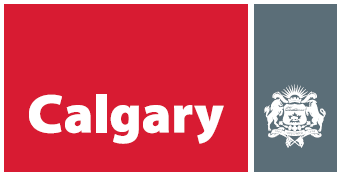 Standard Form AgreementsDevelopment Permit & SubdivisionApplications Development EngineeringInfrastructure PlanningWater Resources______________________________Witness______________________________Witness________________________________________________________________________THE CITY OF CALGARYPer: _________________________________        Manager, Infrastructure PlanningPer: _________________________________        City Clerk